Publicado en  el 17/01/2017 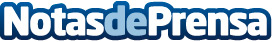 La combinación entre la decoración nórdica y bohémica es muy interesante  Se trata de un estilo de decoración libre y muy personal que revela los gustos y la personalidad de las personas que viven en se hogar Datos de contacto:Nota de prensa publicada en: https://www.notasdeprensa.es/la-combinacion-entre-la-decoracion-nordica-y_1 Categorias: Interiorismo Moda http://www.notasdeprensa.es